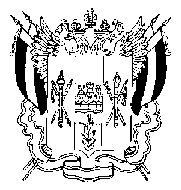 ТЕРРИТОРИАЛЬНАЯ ИЗБИРАТЕЛЬНАЯ КОМИССИЯЦЕЛИНСКОГО РАЙОНА РОСТОВСКОЙ ОБЛАСТИПОСТАНОВЛЕНИЕ23 сентября 2016года                                                                                                 № 28-7п. Целина	На основании части 7 статьи 63 Областного закона Ростовской области от 08.08.2011 № 645-ЗС «О выборах депутатов представительного органа муниципальных образований в Ростовской области», 	Территориальная избирательная комиссия Целинского района Ростовской области ПОСТАНОВЛЯЕТ:	1. Зарегистрировать избранных депутатов Собрания депутатов Новоцелинского сельского поселения Целинского района Ростовской области четвертого созыва:Винокурова Алексея Николаевича 1977 года рождения; место жительства: Ростовская область, Целинский район, поселок Новая Целина; место работы: Казачья дружина Целинского района Великое казачье общество «Всевеликое Войско Донское», исполняющий обязанности командира Казачьей дружины Целинского района; выдвинут Всероссийская политическая партия «ЕДИНАЯ РОССИЯ», получившего наибольшее число голосов по отношению к другим кандидатам;Димитрова Николая Николаевича 1972 года рождения; место жительства: Ростовская область, Целинский район, поселок Новая Целина; место работы: Сельскохозяйственный кооператив «Целинский», инженер по эксплуатации машинно – тракторного парка и сельскохозяйственных машин; выдвинут Всероссийская политическая партия «ЕДИНАЯ РОССИЯ», получившего наибольшее число голосов по отношению к другим кандидатам;Зимовец Михаила Дмитриевича 1969 года рождения; место жительства: Ростовская область, Целинский район, поселок Новая Целина; место работы: Сельскохозяйственный кооператив «Целинский», агроном; выдвинут Всероссийская политическая партии «ЕДИНАЯ РОССИЯ», получившего наибольшее число голосов по отношению к другим кандидатам;Коломыйко Михаила Васильевича 1979 года рождения; место жительства: Ростовская область, Целинский район, поселок Новая Целина; место работы: Министерство природных ресурсов и экологии Ростовской области, главный специалист Орловского межрайонного отдела управления животного мира; выдвинут: Всероссийская политическая партия «ЕДИНАЯ РОССИЯ», получившего наибольшее число голосов по отношению к другим кандидатам;Левашова Валерия Михайловича 1953 года рождения; место жительства: Ростовская область, Целинский район, поселок Новая Целина; место работы: Муниципальное бюджетное учреждение культуры «Целинский районный Дворец культуры», режиссер «народного театра»; выдвинут: Всероссийская политическая партия «ЕДИНАЯ РОССИЯ», получившего наибольшее число голосов по отношению к другим кандидатам;Родного Владимира Викторовича 1952 года рождения; место жительства: Ростовская область, Целинский район, поселок Лиманный; место работы: Сельскохозяйственный производственный кооператив «Целинский», механик отделения №1; выдвинут: Всероссийская политическая партия «ЕДИНАЯ РОССИЯ», получившего наибольшее число голосов по отношению к другим кандидатам;Серафимович Елену Петровну 1963 года рождения; место жительства: Ростовская область, Целинский район, поселок Целина; место работы: Правительство Ростовской области, помощник депутата Государственной Думы Федерального Собрания Российской Федерации Москвичева Е.С. по работе в Ростовской области; выдвинут: Всероссийская политическая партия «ЕДИНАЯ РОССИЯ», получившую наибольшее число голосов по отношению к другим кандидатам;Степанскую Анастасию Евгеньевну 1987 года рождения; место жительства: Ростовская область, Целинский район, поселок Целина; место работы: индивидуальный предприниматель Кравченко Леонид Иванович, продавец; выдвинут: Ростовским региональным отделением политической партии ЛДПР – Либерально - демократической партии России, получившую наибольшее число голосов по отношению к другим кандидатам;Шульга Петра Павловича 1957 года рождения; место жительства: Ростовская область, Целинский район, поселок Целина; место работы: Сельскохозяйственный кооператив «Целинский», директор; выдвинут: Всероссийская политическая партия «ЕДИНАЯ РОССИЯ», получившего наибольшее число голосов по отношению к другим кандидатам;Юрьеву Инну Владимировну 1968 года рождения; место жительства: Ростовская область, Целинский район, поселок Новая Целина; место работы: Государственное казенное учреждение социального обслуживания Ростовской области Центр помощи детям, оставшимся без попечения родителей «Целинский центр помощи детям», исполняющий обязанности директора; выдвинут: Всероссийская политическая партия «ЕДИНАЯ РОССИЯ», получившую наибольшее число голосов по отношению к другим кандидатам.	2. Выдать избранным депутатам Собрания депутатов Новоцелинского сельского поселения Целинского района Ростовской области удостоверения о регистрации.	3. Разместить настоящее постановление на интернет - странице и на стенде Территориальной избирательной комиссии Целинского района Ростовской области.	4. Контроль за исполнением настоящего постановления возложить на председателя Территориальной избирательной комиссии Целинского района Ростовской области Е.П. Горбунова.Председатель комиссии                                                                         Е.П. ГорбуновСекретарь комиссии                                                                               Л.Д. СычеваО регистрации избранных депутатов Собрания депутатов Новоцелинского сельского поселения Целинского района Ростовской области четвертого созыва